附件类通用机场使用许可证申请书样式A类通用机场使用许可证申 请 书机场名称：____________________ 地理位置：_____________________________机场运营人（申请人）名称：___________________________________________运营人注册地址：______________________________________________________运营人投资人情况（股份制企业请注明主要股东名称及其持股比例）：_______________________________________________________________________________________________________________________________________________________________________________________________________________运营人联系方式邮政地址（含邮编）_____________________________________________________电话：________________ 传真：________________ E-mail：__________________运营人是否为机场所有人：  □是□否，所有人为：_________________________所有人联系方式邮政地址（含邮编）_____________________________________________________电话：________________ 传真：________________ E-mail：__________________申请机场级别：□ A1              □ A2申请机场类型：□ 跑道型机场  □ 水上机场申请人声明附件类通用机场使用许可证样式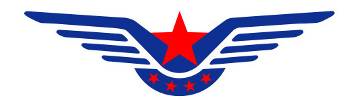 通用机场使用许可证编号：              根据《通用机场管理规定》（CCAR-138），下列机场符合规定条件，准许开放使用：（通用机场名称）机场级别：（填写“A1”、“A2”）机场地理位置：（填写机场地址或位置信息）飞行区指标：（填写飞行区指标）和机场类型：（填写“跑道型机场”或“水上机场”）机场所有人：（填写机场资产所有者）机场运营人：（填写许可证申请人）持有本许可证的通用机场应当按照经审核的《机场使用手册》运行。否则，本颁证机关有权给予责令限期改正、暂停运营或撤销许可证的处罚。本许可证不可转让，除被依法撤销、注销、吊销外，长期有效。（盖章）（颁发日期）注：本许可证信息可能发生变化，查询可登载中国民用航空局网站（www.caac.gov.cn）并以网站显示信息为准附件类直升机场备案信息登记表附件4  B类通用机场备案信息登记表B类通用机场运营人信息B类通用机场备案信息登记表（跑道型机场）B类通用机场备案信息登记表（直升机场）B类通用机场备案信息登记表（水上机场）总体信息总体信息总体信息总体信息总体信息总体信息总体信息机场名称机场地址运营人信息□组织法人组织名称法人代码运营人信息□组织法人法定代表人姓名身份证号运营人信息□自然人姓    名身份证号运营人信息联系电话电子邮箱运营人信息传真号码网    址（如适用）（如适用）（如适用）运营人信息通讯地址所有人信息□组织法人组织名称法人代码法人代码所有人信息□组织法人法定代表人姓名身份证号身份证号所有人信息□自然人姓    名身份证号身份证号所有人信息联系电话电子邮箱所有人信息传真号码网    址（如适用）（如适用）（如适用）所有人信息通讯地址权属状况（注明企业性质及其产权、股权情况） （注明企业性质及其产权、股权情况） （注明企业性质及其产权、股权情况） （注明企业性质及其产权、股权情况） （注明企业性质及其产权、股权情况） （注明企业性质及其产权、股权情况） 机场用途可提供服务信息可提供服务信息可提供服务信息可提供服务信息可提供服务信息可提供服务信息可提供服务信息最大适用机型可供油料类型□航空煤油（型号         ）           □航空汽油（型号          ）□航空煤油（型号         ）           □航空汽油（型号          ）□航空煤油（型号         ）           □航空汽油（型号          ）□航空煤油（型号         ）           □航空汽油（型号          ）□航空煤油（型号         ）           □航空汽油（型号          ）□航空煤油（型号         ）           □航空汽油（型号          ）可维修机体类型可维修动力装置类型临时飞机停放方式□机库（机棚）       □系留装置        □无□机库（机棚）       □系留装置        □无□机库（机棚）       □系留装置        □无□机库（机棚）       □系留装置        □无□机库（机棚）       □系留装置        □无□机库（机棚）       □系留装置        □无其他服务信息机场数据与物理特性机场数据与物理特性机场数据与物理特性机场数据与物理特性机场数据与物理特性机场数据与物理特性机场数据与物理特性机场数据与物理特性基准点坐标经度：      纬度：        （以WGS-84数据标定）经度：      纬度：        （以WGS-84数据标定）经度：      纬度：        （以WGS-84数据标定）经度：      纬度：        （以WGS-84数据标定）经度：      纬度：        （以WGS-84数据标定）基准温度机场类型□表面直升机场   □高架直升机场   □船上直升机场   □直升机水上平台□表面直升机场   □高架直升机场   □船上直升机场   □直升机水上平台□表面直升机场   □高架直升机场   □船上直升机场   □直升机水上平台□表面直升机场   □高架直升机场   □船上直升机场   □直升机水上平台□表面直升机场   □高架直升机场   □船上直升机场   □直升机水上平台□表面直升机场   □高架直升机场   □船上直升机场   □直升机水上平台□表面直升机场   □高架直升机场   □船上直升机场   □直升机水上平台飞行规则□VFR    □IFR □VFR    □IFR □VFR    □IFR □VFR    □IFR □VFR    □IFR □VFR    □IFR □VFR    □IFR TLOF信息机场标高坡    度TLOF信息尺    寸长度：     宽度：          长度：     宽度：          承载强度（吨）（吨）（吨）TLOF信息表面类型□水泥    □沥青    □非铺筑面：□水泥    □沥青    □非铺筑面：□水泥    □沥青    □非铺筑面：□水泥    □沥青    □非铺筑面：□水泥    □沥青    □非铺筑面：□水泥    □沥青    □非铺筑面：FATO信息FATO类型□跑道型  □非跑道型  □跑道型  □非跑道型  跑道长宽长度：   宽度：   （米）长度：   宽度：   （米）长度：   宽度：   （米）FATO信息识别号码□无      □有：□无      □有：坡    度FATO信息FATO方向FATO信息表面类型□水泥    □沥青    □非铺筑面：□水泥    □沥青    □非铺筑面：□水泥    □沥青    □非铺筑面：□水泥    □沥青    □非铺筑面：□水泥    □沥青    □非铺筑面：□水泥    □沥青    □非铺筑面：安全区安全区尺寸长度：          宽度： 长度：          宽度： 长度：          宽度： 长度：          宽度： 长度：          宽度： 长度：          宽度： 安全区表面类型□水泥    □沥青    □非铺筑面：□水泥    □沥青    □非铺筑面：□水泥    □沥青    □非铺筑面：□水泥    □沥青    □非铺筑面：□水泥    □沥青    □非铺筑面：□水泥    □沥青    □非铺筑面：停机坪停放数量停机坪表面类型□水泥    □沥青    □非铺筑面：□水泥    □沥青    □非铺筑面：□水泥    □沥青    □非铺筑面：□水泥    □沥青    □非铺筑面：□水泥    □沥青    □非铺筑面：□水泥    □沥青    □非铺筑面：地面滑行道滑行道编号□无  □有 编号：     滑行道宽度滑行道宽度地面滑行道表面类型□水泥    □沥青    □非铺筑面：□水泥    □沥青    □非铺筑面：□水泥    □沥青    □非铺筑面：□水泥    □沥青    □非铺筑面：□水泥    □沥青    □非铺筑面：□水泥    □沥青    □非铺筑面：空中滑行道滑行道编号□无  □有 编号：     滑行道宽度滑行道宽度助航灯光□无       □有：□无       □有：□无       □有：□无       □有：□无       □有：□无       □有：□无       □有：标志物□无       □有：□无       □有：□无       □有：□无       □有：□无       □有：□无       □有：□无       □有：管制频率□无       □有：□无       □有：□无       □有：□无       □有：□无       □有：□无       □有：□无       □有：附  件1.机场运营人法人身份证明文件（如适用）； 2.机场平面布置图、机场平面俯视图以及其他相关实景图片。3.场址审核意见。4.其它有关材料。1.机场运营人法人身份证明文件（如适用）； 2.机场平面布置图、机场平面俯视图以及其他相关实景图片。3.场址审核意见。4.其它有关材料。1.机场运营人法人身份证明文件（如适用）； 2.机场平面布置图、机场平面俯视图以及其他相关实景图片。3.场址审核意见。4.其它有关材料。1.机场运营人法人身份证明文件（如适用）； 2.机场平面布置图、机场平面俯视图以及其他相关实景图片。3.场址审核意见。4.其它有关材料。1.机场运营人法人身份证明文件（如适用）； 2.机场平面布置图、机场平面俯视图以及其他相关实景图片。3.场址审核意见。4.其它有关材料。1.机场运营人法人身份证明文件（如适用）； 2.机场平面布置图、机场平面俯视图以及其他相关实景图片。3.场址审核意见。4.其它有关材料。1.机场运营人法人身份证明文件（如适用）； 2.机场平面布置图、机场平面俯视图以及其他相关实景图片。3.场址审核意见。4.其它有关材料。机场信息机场信息机场信息机场信息机场信息机场信息机场信息机场名称机场地址运营人信息□组织法人组织名称法人代码运营人信息□组织法人法定代表人姓名身份证号运营人信息□自然人姓    名身份证号运营人信息联系电话电子邮箱运营人信息传真号码网    址（如适用）（如适用）（如适用）运营人信息通讯地址所有人信息□组织法人组织名称法人代码法人代码所有人信息□组织法人法定代表人姓名身份证号身份证号所有人信息□自然人姓    名身份证号身份证号所有人信息联系电话电子邮箱所有人信息传真号码网    址（如适用）（如适用）（如适用）所有人信息通讯地址权属状况（注明企业性质及其产权、股权情况） （注明企业性质及其产权、股权情况） （注明企业性质及其产权、股权情况） （注明企业性质及其产权、股权情况） （注明企业性质及其产权、股权情况） （注明企业性质及其产权、股权情况） 机场简介附  件1.机场运营人法人身份证明文件（如适用）； 2.其它有关材料。1.机场运营人法人身份证明文件（如适用）； 2.其它有关材料。1.机场运营人法人身份证明文件（如适用）； 2.其它有关材料。1.机场运营人法人身份证明文件（如适用）； 2.其它有关材料。1.机场运营人法人身份证明文件（如适用）； 2.其它有关材料。1.机场运营人法人身份证明文件（如适用）； 2.其它有关材料。机场数据与物理特性机场数据与物理特性机场数据与物理特性机场数据与物理特性机场数据与物理特性机场数据与物理特性机场数据与物理特性基准点坐标经度：     纬度：        （以WGS-84数据标定）经度：     纬度：        （以WGS-84数据标定）经度：     纬度：        （以WGS-84数据标定）经度：     纬度：        （以WGS-84数据标定）基准温度机场标高飞行规则飞行规则□VFR    □IFR □VFR    □IFR 跑道长宽长度：    宽度：    （单位：米）长度：    宽度：    （单位：米）跑道编号跑道编号//表面类型□水泥  □沥青  □非铺筑面：□水泥  □沥青  □非铺筑面：跑道磁方位角跑道磁方位角//飞行区指标（飞行区指标I 及飞行区指标II）（飞行区指标I 及飞行区指标II）跑道坡度跑道坡度入口内移□无    □有：   号跑道内移      米；    号跑道内移      米。□无    □有：   号跑道内移      米；    号跑道内移      米。□无    □有：   号跑道内移      米；    号跑道内移      米。□无    □有：   号跑道内移      米；    号跑道内移      米。□无    □有：   号跑道内移      米；    号跑道内移      米。□无    □有：   号跑道内移      米；    号跑道内移      米。公布距离       号跑道        （单位：米）       号跑道        （单位：米）       号跑道        （单位：米）       号跑道        （单位：米）       号跑道        （单位：米）       号跑道        （单位：米）公布距离净空道：  □无  □有 长度：净空道：  □无  □有 长度：停止道 □无  □有 长：  宽：停止道 □无  □有 长：  宽：停止道 □无  □有 长：  宽：停止道 □无  □有 长：  宽：公布距离可用起飞滑跑距离（TORA）：可用起飞滑跑距离（TORA）：可用起飞距离（TODA）： 可用起飞距离（TODA）： 可用起飞距离（TODA）： 可用起飞距离（TODA）： 公布距离可用加速停止距离（ASDA）：可用加速停止距离（ASDA）：可用着陆距离（LDA）：  可用着陆距离（LDA）：  可用着陆距离（LDA）：  可用着陆距离（LDA）：  公布距离       号跑道       （单位：米）       号跑道       （单位：米）       号跑道       （单位：米）       号跑道       （单位：米）       号跑道       （单位：米）       号跑道       （单位：米）公布距离净空道：  □无  □有 长度：净空道：  □无  □有 长度：停止道 □无  □有 长：  宽：停止道 □无  □有 长：  宽：停止道 □无  □有 长：  宽：停止道 □无  □有 长：  宽：公布距离可用起飞滑跑距离（TORA）：可用起飞滑跑距离（TORA）：可用起飞距离（TODA）： 可用起飞距离（TODA）： 可用起飞距离（TODA）： 可用起飞距离（TODA）： 公布距离可用加速停止距离（ASDA）：可用加速停止距离（ASDA）：可用着陆距离（LDA）：  可用着陆距离（LDA）：  可用着陆距离（LDA）：  可用着陆距离（LDA）：  端安全区号跑道  长度：   宽度：    表面类型：□水泥 □沥青 □非铺筑面：号跑道  长度：   宽度：    表面类型：□水泥 □沥青 □非铺筑面：号跑道  长度：   宽度：    表面类型：□水泥 □沥青 □非铺筑面：号跑道  长度：   宽度：    表面类型：□水泥 □沥青 □非铺筑面：号跑道  长度：   宽度：    表面类型：□水泥 □沥青 □非铺筑面：号跑道  长度：   宽度：    表面类型：□水泥 □沥青 □非铺筑面：端安全区号跑道  长度：   宽度：    表面类型：□水泥 □沥青 □非铺筑面：号跑道  长度：   宽度：    表面类型：□水泥 □沥青 □非铺筑面：号跑道  长度：   宽度：    表面类型：□水泥 □沥青 □非铺筑面：号跑道  长度：   宽度：    表面类型：□水泥 □沥青 □非铺筑面：号跑道  长度：   宽度：    表面类型：□水泥 □沥青 □非铺筑面：号跑道  长度：   宽度：    表面类型：□水泥 □沥青 □非铺筑面：升降带  长度：   宽度：      长度：   宽度：      长度：   宽度：      长度：   宽度：      长度：   宽度：      长度：   宽度：    滑行道编号：        宽度：        表面类型：□水泥 □沥青 □非铺筑面：编号：        宽度：        表面类型：□水泥 □沥青 □非铺筑面：编号：        宽度：        表面类型：□水泥 □沥青 □非铺筑面：编号：        宽度：        表面类型：□水泥 □沥青 □非铺筑面：编号：        宽度：        表面类型：□水泥 □沥青 □非铺筑面：编号：        宽度：        表面类型：□水泥 □沥青 □非铺筑面：滑行道编号：        宽度：        表面类型：□水泥 □沥青 □非铺筑面：编号：        宽度：        表面类型：□水泥 □沥青 □非铺筑面：编号：        宽度：        表面类型：□水泥 □沥青 □非铺筑面：编号：        宽度：        表面类型：□水泥 □沥青 □非铺筑面：编号：        宽度：        表面类型：□水泥 □沥青 □非铺筑面：编号：        宽度：        表面类型：□水泥 □沥青 □非铺筑面：停机坪停机位数量：                表面类型：□水泥 □沥青 □非铺筑面：停机位数量：                表面类型：□水泥 □沥青 □非铺筑面：停机位数量：                表面类型：□水泥 □沥青 □非铺筑面：停机位数量：                表面类型：□水泥 □沥青 □非铺筑面：停机位数量：                表面类型：□水泥 □沥青 □非铺筑面：停机位数量：                表面类型：□水泥 □沥青 □非铺筑面：PCN值跑  道：□不适用 □适用：标记牌标记牌□无     □有：□无     □有：□无     □有：PCN值滑行道：□不适用 □适用：风向标风向标□无     □有：□无     □有：□无     □有：PCN值机  坪：□不适用 □适用：助航灯光助航灯光□无     □有：□无     □有：□无     □有：管制频率□无    □有：备用电源备用电源□无     □有：□无     □有：□无     □有：航油服务□无    □有：□无    □有：□无    □有：□无    □有：□无    □有：□无    □有：附    件1.机场平面布置图、机场平面俯视图以及其他实景图片。2.场址审核意见。3.其它有关材料。1.机场平面布置图、机场平面俯视图以及其他实景图片。2.场址审核意见。3.其它有关材料。1.机场平面布置图、机场平面俯视图以及其他实景图片。2.场址审核意见。3.其它有关材料。1.机场平面布置图、机场平面俯视图以及其他实景图片。2.场址审核意见。3.其它有关材料。1.机场平面布置图、机场平面俯视图以及其他实景图片。2.场址审核意见。3.其它有关材料。1.机场平面布置图、机场平面俯视图以及其他实景图片。2.场址审核意见。3.其它有关材料。机场数据与物理特性机场数据与物理特性机场数据与物理特性机场数据与物理特性机场数据与物理特性机场数据与物理特性机场数据与物理特性机场数据与物理特性基准点坐标经度：      纬度：        （以WGS-84数据标定）经度：      纬度：        （以WGS-84数据标定）经度：      纬度：        （以WGS-84数据标定）经度：      纬度：        （以WGS-84数据标定）经度：      纬度：        （以WGS-84数据标定）基准温度机场类型□表面直升机场   □高架直升机场   □船上直升机场   □直升机水上平台□表面直升机场   □高架直升机场   □船上直升机场   □直升机水上平台□表面直升机场   □高架直升机场   □船上直升机场   □直升机水上平台□表面直升机场   □高架直升机场   □船上直升机场   □直升机水上平台□表面直升机场   □高架直升机场   □船上直升机场   □直升机水上平台□表面直升机场   □高架直升机场   □船上直升机场   □直升机水上平台□表面直升机场   □高架直升机场   □船上直升机场   □直升机水上平台飞行规则□VFR    □IFR □VFR    □IFR □VFR    □IFR □VFR    □IFR □VFR    □IFR □VFR    □IFR □VFR    □IFR TLOF信息机场标高坡    度TLOF信息尺    寸长度：     宽度：          长度：     宽度：          承载强度（吨）（吨）（吨）TLOF信息表面类型□水泥    □沥青    □非铺筑面：□水泥    □沥青    □非铺筑面：□水泥    □沥青    □非铺筑面：□水泥    □沥青    □非铺筑面：□水泥    □沥青    □非铺筑面：□水泥    □沥青    □非铺筑面：FATO信息FATO类型□跑道型  □非跑道型  □跑道型  □非跑道型  跑道长宽长度：   宽度：   （米）长度：   宽度：   （米）长度：   宽度：   （米）FATO信息识别号码□无      □有：□无      □有：坡    度FATO信息FATO方向FATO信息表面类型□水泥    □沥青    □非铺筑面：□水泥    □沥青    □非铺筑面：□水泥    □沥青    □非铺筑面：□水泥    □沥青    □非铺筑面：□水泥    □沥青    □非铺筑面：□水泥    □沥青    □非铺筑面：安全区安全区尺寸长度：          宽度： 长度：          宽度： 长度：          宽度： 长度：          宽度： 长度：          宽度： 长度：          宽度： 安全区表面类型□水泥    □沥青    □非铺筑面：□水泥    □沥青    □非铺筑面：□水泥    □沥青    □非铺筑面：□水泥    □沥青    □非铺筑面：□水泥    □沥青    □非铺筑面：□水泥    □沥青    □非铺筑面：停机坪停放数量停机坪表面类型□水泥    □沥青    □非铺筑面：□水泥    □沥青    □非铺筑面：□水泥    □沥青    □非铺筑面：□水泥    □沥青    □非铺筑面：□水泥    □沥青    □非铺筑面：□水泥    □沥青    □非铺筑面：地面滑行道滑行道编号□无  □有 编号：     滑行道宽度滑行道宽度地面滑行道表面类型□水泥    □沥青    □非铺筑面：□水泥    □沥青    □非铺筑面：□水泥    □沥青    □非铺筑面：□水泥    □沥青    □非铺筑面：□水泥    □沥青    □非铺筑面：□水泥    □沥青    □非铺筑面：空中滑行道滑行道编号□无  □有 编号：     滑行道宽度滑行道宽度助航灯光□无       □有：□无       □有：□无       □有：□无       □有：□无       □有：□无       □有：□无       □有：标志物□无       □有：□无       □有：□无       □有：□无       □有：□无       □有：□无       □有：□无       □有：管制频率□无       □有：□无       □有：□无       □有：□无       □有：□无       □有：□无       □有：□无       □有：航油服务□无       □有：□无       □有：□无       □有：□无       □有：□无       □有：□无       □有：□无       □有：最大适用机型附  件1.机场平面布置图、机场平面俯视图以及其他相关实景图片。2.场址审核意见。3.其它有关材料。1.机场平面布置图、机场平面俯视图以及其他相关实景图片。2.场址审核意见。3.其它有关材料。1.机场平面布置图、机场平面俯视图以及其他相关实景图片。2.场址审核意见。3.其它有关材料。1.机场平面布置图、机场平面俯视图以及其他相关实景图片。2.场址审核意见。3.其它有关材料。1.机场平面布置图、机场平面俯视图以及其他相关实景图片。2.场址审核意见。3.其它有关材料。1.机场平面布置图、机场平面俯视图以及其他相关实景图片。2.场址审核意见。3.其它有关材料。1.机场平面布置图、机场平面俯视图以及其他相关实景图片。2.场址审核意见。3.其它有关材料。机场数据与物理特性机场数据与物理特性机场数据与物理特性机场数据与物理特性机场数据与物理特性机场数据与物理特性机场数据与物理特性机场数据与物理特性机场数据与物理特性机场数据与物理特性机场数据与物理特性机场数据与物理特性基准点坐标经度：        纬度：       （以WGS-84数据标定）经度：        纬度：       （以WGS-84数据标定）经度：        纬度：       （以WGS-84数据标定）经度：        纬度：       （以WGS-84数据标定）经度：        纬度：       （以WGS-84数据标定）经度：        纬度：       （以WGS-84数据标定）经度：        纬度：       （以WGS-84数据标定）经度：        纬度：       （以WGS-84数据标定）基准温度基准温度飞行规则□VFR    □IFR □VFR    □IFR □VFR    □IFR □VFR    □IFR □VFR    □IFR □VFR    □IFR □VFR    □IFR □VFR    □IFR □VFR    □IFR □VFR    □IFR □VFR    □IFR 跑道信息机场标高机场标高跑道尺寸跑道尺寸跑道尺寸长度：     宽度：   (米)长度：     宽度：   (米)长度：     宽度：   (米)长度：     宽度：   (米)长度：     宽度：   (米)跑道信息跑道磁方位角跑道磁方位角/跑道编号跑道编号跑道编号/////水上滑行道滑行道编号滑行道编号□无  □有 编号：□无  □有 编号：□无  □有 编号：滑行道宽度滑行道宽度滑行道宽度滑行道宽度水文条件锚泊区□无       □有 （泊位数量，最大适用机型）□无       □有 （泊位数量，最大适用机型）□无       □有 （泊位数量，最大适用机型）□无       □有 （泊位数量，最大适用机型）□无       □有 （泊位数量，最大适用机型）□无       □有 （泊位数量，最大适用机型）□无       □有 （泊位数量，最大适用机型）□无       □有 （泊位数量，最大适用机型）□无       □有 （泊位数量，最大适用机型）□无       □有 （泊位数量，最大适用机型）□无       □有 （泊位数量，最大适用机型）停机坪停放数量（停放数量，最大适用机型）（停放数量，最大适用机型）（停放数量，最大适用机型）（停放数量，最大适用机型）（停放数量，最大适用机型）（停放数量，最大适用机型）（停放数量，最大适用机型）（停放数量，最大适用机型）（停放数量，最大适用机型）（停放数量，最大适用机型）停机坪表面类型□水泥    □沥青    □非铺筑面：□水泥    □沥青    □非铺筑面：□水泥    □沥青    □非铺筑面：□水泥    □沥青    □非铺筑面：□水泥    □沥青    □非铺筑面：□水泥    □沥青    □非铺筑面：□水泥    □沥青    □非铺筑面：□水泥    □沥青    □非铺筑面：□水泥    □沥青    □非铺筑面：□水泥    □沥青    □非铺筑面：斜坡道斜坡道尺寸长度：     宽度：   长度：     宽度：   长度：     宽度：   长度：     宽度：   长度：     宽度：   长度：     宽度：   长度：     宽度：   长度：     宽度：   长度：     宽度：   长度：     宽度：   斜坡道坡  度斜坡道材质斜坡道材质斜坡道材质助航灯光□无       □有：□无       □有：□无       □有：□无       □有：□无       □有：□无       □有：□无       □有：□无       □有：□无       □有：□无       □有：□无       □有：标志物□无       □有：□无       □有：□无       □有：□无       □有：□无       □有：□无       □有：□无       □有：□无       □有：□无       □有：□无       □有：□无       □有：进近设施□无       □有：□无       □有：□无       □有：□无       □有：□无       □有：□无       □有：□无       □有：□无       □有：□无       □有：□无       □有：□无       □有：管制频率□无       □有：□无       □有：□无       □有：□无       □有：□无       □有：□无       □有：□无       □有：□无       □有：□无       □有：□无       □有：□无       □有：航油服务□无       □有：□无       □有：□无       □有：□无       □有：□无       □有：□无       □有：□无       □有：□无       □有：□无       □有：□无       □有：□无       □有：最低运行标准附件1.机场平面布置图、机场平面俯视图以及其他相关实景图片。2.场址审核意见。3.其他有关资料1.机场平面布置图、机场平面俯视图以及其他相关实景图片。2.场址审核意见。3.其他有关资料1.机场平面布置图、机场平面俯视图以及其他相关实景图片。2.场址审核意见。3.其他有关资料1.机场平面布置图、机场平面俯视图以及其他相关实景图片。2.场址审核意见。3.其他有关资料1.机场平面布置图、机场平面俯视图以及其他相关实景图片。2.场址审核意见。3.其他有关资料1.机场平面布置图、机场平面俯视图以及其他相关实景图片。2.场址审核意见。3.其他有关资料1.机场平面布置图、机场平面俯视图以及其他相关实景图片。2.场址审核意见。3.其他有关资料1.机场平面布置图、机场平面俯视图以及其他相关实景图片。2.场址审核意见。3.其他有关资料1.机场平面布置图、机场平面俯视图以及其他相关实景图片。2.场址审核意见。3.其他有关资料1.机场平面布置图、机场平面俯视图以及其他相关实景图片。2.场址审核意见。3.其他有关资料1.机场平面布置图、机场平面俯视图以及其他相关实景图片。2.场址审核意见。3.其他有关资料